TALLER PLAN DE MEJORAMIENTO FINAL GRADO 5°ASIGNATURA: MatemáticasDOCENTE: Sergio UlloaGRADO: Quinto.PRIMER PERIODOResolver los siguientes ejercicios de operaciones con fracciones: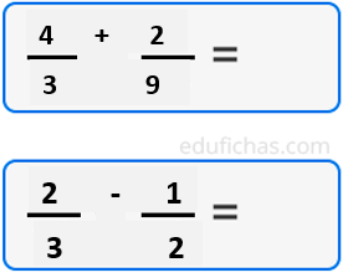 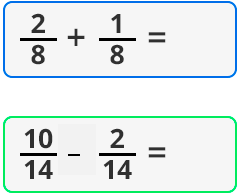 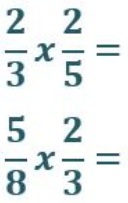 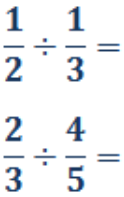 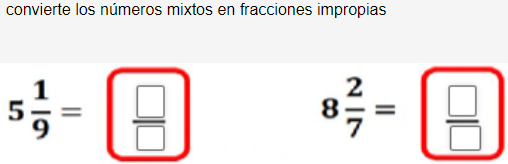 Resolver los siguientes problemas matemáticos: 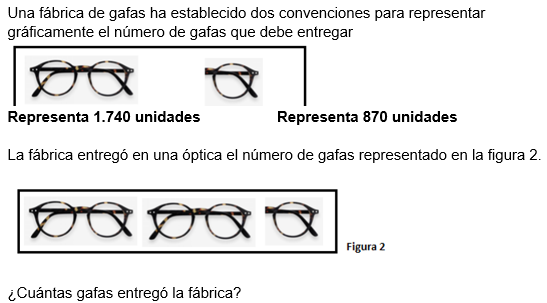 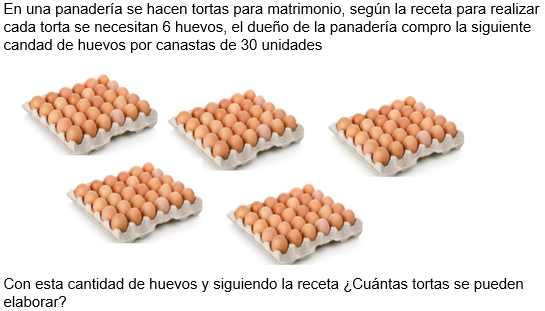 SEGUNDO PERIODOConvertir los siguientes decimales en fracciones: 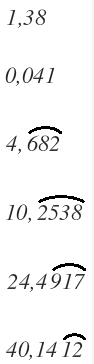 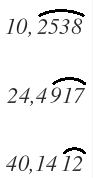 Resolver las siguientes operaciones de números decimales: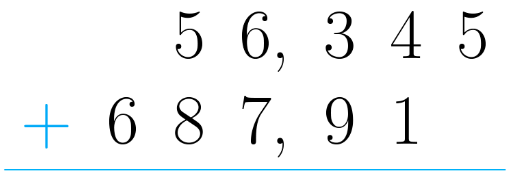 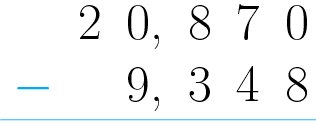 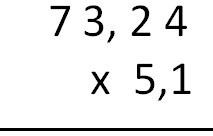 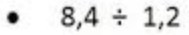 Resolver los siguientes ejercicios de potenciación y radicación: 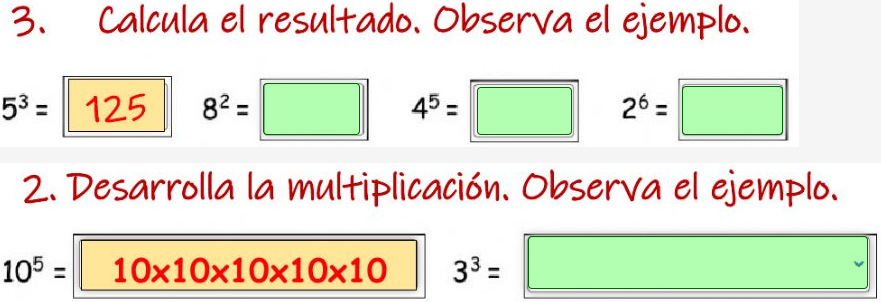 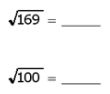 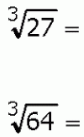 Resolver los siguientes ejercicios tipo prueba saber. Justificar la respuesta a partir de las operaciones.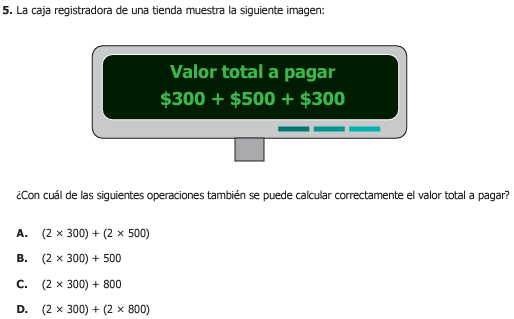 TERCER PERIODOResolver los siguientes ejercicios de regla de tres: REGLA DE TRES SIMPLE DIRECTA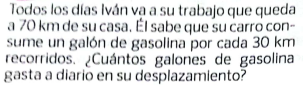 REGLA DE TRES SIMPLE INVERSA 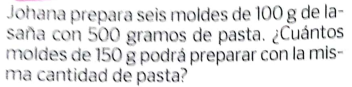 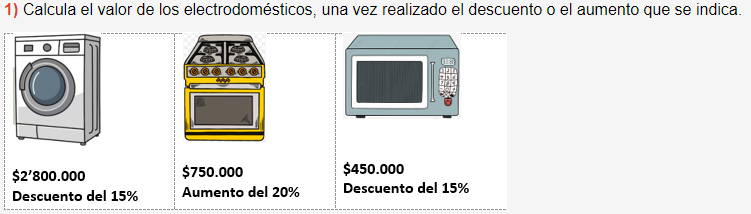 Resolver las siguientes inecuaciones: